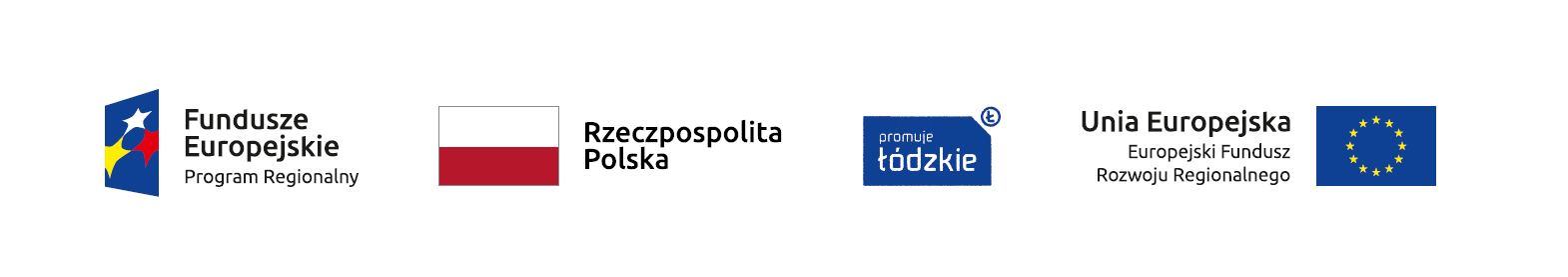 Projekt nr RPLD.11.03.01-10-0039/17-00 pn. „ Młodzi cukiernicy – mistrzowie deserów” współfinansowany ze środków Europejskiego Funduszu Społecznego w ramach Regionalnego Programu Operacyjnego Województwa Łódzkiego na lata 2014-2020Łódź, dnia 28.06.2018 r.Zapytanie ofertowe Nr 4Szanowni PaństwoZespół Szkół Przemysłu Spożywczego z siedzibą w Łodzi przy ul. Franciszkańskiej 137 (Zamawiający) poszukuje wykonawców prac  związanych z adaptacją i dostosowaniem istniejących pomieszczeń dydaktycznych  dla uczniów ZSPS realizujących zajęcia w ramach projektu pn. „Młodzi cukiernicy - mistrzowie deserów” współfinansowanego ze środków Europejskiego Funduszu Społecznego w ramach Regionalnego Programu Operacyjnego Województwa Łódzkiego na lata 2014-2020.Niniejsze postępowanie prowadzone jest w trybie rozeznania rynku - zapytania ofertowego, określonego w „Wytycznych w zakresie kwalifikowalności wydatków w ramach Europejskiego Funduszu Rozwoju Regionalnego, Europejskiego Funduszu Społecznego oraz Funduszu Spójności na lata 2014-2020” Ministra Rozwoju i Finansów z dnia 19.07.2017 r. Do niniejszego postępowania nie stosuje się ustawy z dnia 29 stycznia 2004 r. Prawo zamówień publicznych (tekst jedn. Dz.U. z 2017 r. poz. 1579, z późn. zm.).Przedmiotem zamówienia jest wykonanie niżej wymienionych prac:Sala 131/132:Wymiana i montaż 3 zlewówWymiana i montaż 2 umywalekMontaż + dostosowanie instalacji elektrycznej  pod oświetlenie 19 lampWymiana drzwi wejściowych – 2 sztukiMalowanie lamperii –  powierzchnia malowania 83 m 2Uzupełnienie ubytków i malowanie ścian + sufit  - powierzchnia malowania 260 m2Wybicie otworu dachowego pod okap o średnicy 180mmMontaż + obróbka blacharska wokół komina wentylacyjnegoPrzesunięcie 7 sztuk gniazd elektrycznych natynkowych  Dostosowanie instalacji wodnokanalizacyjnej, montaż 2 zlewów, 2 umywalekPołożenie płytek ściennych 4m2Dostosowanie instalacji elektrycznej pod piec 400 VDoprowadzenie instalacji wodno-kanalizacyjnej do pieca konwekcyjnego.Sala 129:Przesunięcie gniazd elektrycznych natynkowych  - 5 szt.Montaż i dostosowanie instalacji elektrycznej pod oświetlenie ( Lamp ) – 12 szt.Dostosowanie instalacji wodnokanalizacyjnej, montaż 2 zlewów 2 umywalekPołożenie płytek ściennych 4,5m2Obróbka okien po wymianie.Wymiana drzwi wejściowychMalowanie Lamperii – 29m2Uzupełnienie ubytków i malowanie ścian + sufit  - powierzchnia 122 m2Zamawiający oświadcza, że sam zakupi niezbędne materiały i urządzenia do wykonania 
ww. prac.Termin wykonania prac: w nieprzekraczalnym terminie do 24 sierpnia 2018 r. pod rygorem kar umownychTermin płatności: 30 dni o daty wystawienia faktury po zakończeniu i odbiorze prac.Okres gwarancji na wykonane prace: 24 miesiące.Zamawiający nie stawia szczególnych wymagań w zakresie warunków udziału wykonawców                  w przedmiotowym postępowaniu.Zamawiający nie określa warunków w zakresie podwykonawstwa zamówienia. Płatnikiem faktury będzie Miasto Łódź, a odbiorcą ZSPS w Łodzi.Zamawiający zastrzega sobie możliwość unieważnienia postępowania w każdym czasie.Ofertę należy złożyć poprzez wypełnienie formularza ofertowego według wzoru stanowiącego załącznik nr 1 do zapytania ofertowego oraz załączenie kosztorysu ofertowego (kosztorys może być wykonany metodą uproszczoną, kosztorys nie uwzględnia materiałów i urządzeń). Składana oferta powinna również zawierać pełnomocnictwo (oryginał lub kopia potwierdzona notarialnie) - jeżeli upoważnienie do podpisywania oferty nie wynika bezpośrednio z wpisów dokonanych we właściwych rejestrach oraz w przypadku, gdy ofertę w imieniu właściciela firmy (osoby fizycznej prowadzącej działalność gospodarczą), mocodawcy (wykonawcy) podpisuje inna osoba. Treść pełnomocnictwa powinna dokładnie określać zakres umocowania.Ofertę należy składać w siedzibie Zamawiającego (Zespół Szkół Przemysłu Spożywczego 
z siedzibą w Łodzi, ul. Franciszkańska 137), w sekretariacie szkoły, w zamkniętej kopercie                                   z oznaczeniem nazwy zamówienia Oferta na wykonanie prac adaptacyjnych – projekt  
nr RPLD.11.03.01-10-0039/17-00 pn. „Młodzi cukiernicy – mistrzowie deserów” do dnia 
6  lipca  2018 roku, do godz. 11:00.Wykonawca pozostaje związany ofertą 30 dni. Bieg terminu związania ofertą rozpoczyna się wraz z upływem terminu składania ofert.Kryteria oceny ofert:  Jedynym kryterium oceny oferty jest cena oferty rozumiana jako wartość całkowita oferty brutto. Za najkorzystniejszą dla Zamawiającego uznana zostanie oferta 
z najniższą ceną, złożona zgodnie z wymogami określonymi w zapytaniu ofertowym.Osoba upoważniona do kontaktów z wykonawcami:Pani Katarzyna Wojtalik – tel. 509-047-880, e-mail: biuro@projekt-edukacja.plZamawiający poprawi w ofercie: Oczywiste omyłki pisarskie (tj. omyłki których poprawienie nie prowadzi do zmiany rzeczywistej treści i sensu oświadczenia wykonawcy).Inne omyłki polegające na niezgodności oferty z treścią zapytania ofertowego, niepowodujące istotnych zmian w treści oferty (tj. omyłki, których charakter zezwala 
na ich samodzielne poprawienie przez Zamawiającego, bez konieczności uzyskiwania dodatkowych wyjaśnień Wykonawcy),niezwłocznie zawiadamiając o tym Wykonawcę, którego oferta została poprawiona. W przypadku wątpliwości co do wysokości zaoferowanej ceny, Zamawiający w celu ustalenia, czy oferta zawiera rażąco niską cenę w stosunku do przedmiotu zamówienia, zwróci się do Wykonawcy o udzielenie w określonym terminie wyjaśnień, dotyczących elementów oferty mających wpływ na wysokość ceny.Zamawiający unieważni postępowanie, jeżeli: Wystąpiła istotna zmiana okoliczności powodująca, że prowadzenie postępowania lub wykonanie zamówienia nie leży w interesie publicznym, czego nie można było wcześniej przewidzieć.Postępowanie obarczone jest wadą uniemożliwiającą zawarcie ważnej umowy w sprawie zamówienia publicznego.Zamawiający odrzuci ofertę, jeżeli wystąpią niżej wymienione okoliczności:Jej treść nie odpowiada treści zawartej w zapytaniu ofertowym (z zastrzeżeniem omyłek, które są możliwe do samodzielnego poprawienia przez Zamawiającego).Zawiera błędy w obliczeniu ceny, które nie są możliwe do samodzielnego poprawienia przez Zamawiającego.Jej złożenie stanowi czyn nieuczciwej konkurencji w rozumieniu przepisów o zwalczaniu nieuczciwej konkurencji.Zawiera rażąco niską cenę w stosunku do przedmiotu zamówienia.Wykonawca nie złożył wyjaśnień lub jeżeli dokonana przez Zamawiającego ocena wyjaśnień potwierdza, że oferta zawiera rażąco niską cenę w stosunku do przedmiotu zamówienia.Informacja w zakresie wypełnienia obowiązków informacyjnych wynikających 
z RODO*        1) W niniejszym postępowaniu o udzielenie zamówienia publicznego mogą być
       przetwarzane dane osobowe podlegające ochronie zgodnie z przepisami RODO.
       Dane te mogą dotyczyć  tak samego wykonawcy (osoby fizycznej prowadzącej
       działalność gospodarczą), jego pełnomocnika (osoby fizycznej), jak też informacji 
       o osobach, które w swojej ofercie wykonawca przedkłada celem wykazania spełniania
       warunków udziału w postępowaniu, braku podstaw do wykluczenia z postępowania, 
       jak i potwierdzenia wymogów zamawiającego dotyczących wykonania przedmiotu
       zamówienia.       2) Administratorem danych osobowych obowiązanym do spełnienia obowiązku
       informacyjnego z art. 13 RODO będzie w szczególności:a)	zamawiający - względem osób fizycznych, od których dane osobowe bezpośrednio pozyskał. Dotyczy to w szczególności:-	wykonawcy będącego osobą fizyczną,-	wykonawcy będącego osobą fizyczną, prowadzącą jednoosobową działalność gospodarczą,-	pełnomocnika wykonawcy będącego osobą fizyczną (np. dane osobowe zamieszczone w pełnomocnictwie),-	członka organu zarządzającego wykonawcy, będącego osobą fizyczną (np. dane osobowe zamieszczone w informacji z KRK),-	osoby fizycznej skierowanej do przygotowania i przeprowadzenia postępowania o udzielenie zamówienia publicznego;b)	wykonawca - względem osób fizycznych, od których dane osobowe bezpośrednio pozyskał. Dotyczy to w szczególności:-	osoby fizycznej skierowanej do realizacji zamówienia, -	podwykonawcy/podmiotu trzeciego będącego osobą fizyczną,-	podwykonawcy/podmiotu trzeciego będącego osobą fizyczną, prowadzącą jednoosobową działalność gospodarczą,-	pełnomocnika podwykonawcy/podmiotu trzeciego będącego osobą fizyczną (np. dane osobowe zamieszczone w pełnomocnictwie),-	członka organu zarządzającego podwykonawcy/podmiotu trzeciego, będącego osobą fizyczną (np. dane osobowe zamieszczone w informacji z KRK);c)	podwykonawca/podmiot trzeci - względem osób fizycznych, od których dane osobowe bezpośrednio pozyskał. Dotyczy to w szczególności osoby fizycznej skierowanej 
do realizacji zamówienia.    3)   Obowiązek informacyjny z art. 13 RODO powinien być wykonany wraz ze zbieraniem
    (tj. podczas pozyskiwania) danych osobowych, a informacja powinna dotrzeć w sposób
    zindywidualizowany do osoby, której dane osobowe dotyczą.    4) Obowiązek informacyjny wynikający z art. 13 RODO, dotyczący wykonawcy,
    podwykonawcy, podmiotu trzeciego:	    Wykonawca, podwykonawca, podmiot trzeci jest zobowiązany podczas pozyskiwania
    danych osobowych na potrzeby przedmiotowego postępowania o udzielenie
    zamówienia wypełnić obowiązek informacyjny wynikający z art. 13 RODO względem
    osób fizycznych, których dane osobowe dotyczą, i od których dane te bezpośrednio
    pozyskał.	    Wykonawca ubiegając się o udzielenie zamówienia publicznego jest zobowiązany
    do wypełnienia wszystkich obowiązków formalno-prawnych związanych z udziałem
    w postępowaniu. Do obowiązków tych należą m.in. obowiązki wynikające z RODO,
    w szczególności obowiązek informacyjny przewidziany w art. 13 RODO względem osób
    fizycznych, których dane osobowe dotyczą i od których dane te wykonawca
    bezpośrednio pozyskał. Jednakże obowiązek informacyjny wynikający z art. 13 RODO
    nie będzie miał zastosowania, gdy i w zakresie, w jakim osoba fizyczna, której dane
    dotyczą, dysponuje już tymi informacjami (vide: art. 13 ust. 4).	    Ponadto wykonawca będzie musiał wypełnić obowiązek informacyjny wynikający z art.
    14 RODO względem osób fizycznych, których dane przekazuje zamawiającemu 
    i których dane pośrednio pozyskał, chyba że ma zastosowanie co najmniej jedno 
    z włączeń, o których mowa w art. 14 ust. 5 RODO.	    W celu zapewnienia, że wykonawca wypełnił ww. obowiązki informacyjne oraz ochrony
    prawnie uzasadnionych interesów osoby trzeciej, której dane zostały przekazane 
    w związku z udziałem wykonawcy w przedmiotowym postępowaniu, wykonawca jest
    zobowiązany do złożenia w niniejszym postępowaniu o udzielenie zamówienia
    publicznego oświadczenia o wypełnieniu przez niego obowiązków informacyjnych
    przewidzianych w art. 13 lub art. 14 RODO (oświadczenie zawarte we wzorze
    formularza ofertowego).     5) W celu spełnienia przez zamawiającego obowiązku informacyjnego wynikającego 
           z art. 13 RODO, wobec wykonawcy, którego dane osobowe w niniejszym postępowaniu
           będzie przetwarzał, przedkłada poniżej klauzulę informacyjną:    Zgodnie z art. 13 ust. 1 i 2 rozporządzenia Parlamentu Europejskiego i Rady (UE)
    2016/679
    z dnia 27 kwietnia 2016 r. w sprawie ochrony osób fizycznych w związku
    z przetwarzaniem danych osobowych i w sprawie swobodnego przepływu takich danych
    oraz uchylenia dyrektywy 95/46/WE (ogólne rozporządzenie o ochronie danych) 
    (Dz. Urz. UE L 119  z 04.05.2016, str. 1), dalej „RODO”, zamawiający informuje, że: administratorem Pani/Pana danych osobowych jest: Zespół Szkół Przemysłu Spożywczego w Łodzi reprezentowany przez Dyrektora	ul. Franciszkańska 137, 91-845 Łódź	tel. 42 655-10-40	adres strony internetowej: www.spozywcza.lodz.pl	e-mail: sekretariat@spozywcza.lodz.plPani/Pana dane osobowe przetwarzane będą na podstawie art. 6 ust. 1 lit. c RODO 
w celu związanym z niniejszym postępowaniem,odbiorcami Pani/Pana danych osobowych będą osoby lub podmioty, którym udostępniona zostanie dokumentacja związana z niniejszym postępowaniem 
o udzielenie zamówienia publicznego, Pani/Pana dane osobowe będą przechowywane przez okres niezbędny do realizacji celów określonych w ppkt b, a po tym czasie przez okres oraz w zakresie wymaganym przez przepisy powszechnie obowiązującego prawa;obowiązek podania przez Panią/Pana danych osobowych bezpośrednio Pani/Pana dotyczących jest wymogiem ustawowym określonym w przepisach ustawy Pzp, związanym z udziałem w postępowaniu o udzielenie zamówienia publicznego; konsekwencje niepodania określonych danych wynikają z ustawy Pzp;  w odniesieniu do Pani/Pana danych osobowych decyzje nie będą podejmowane 
w sposób zautomatyzowany, stosowanie do art. 22 RODO;posiada Pani/Pan:na podstawie art. 15 RODO prawo dostępu do danych osobowych Pani/Pana dotyczących;na podstawie art. 16 RODO prawo do sprostowania Pani/Pana danych osobowych.Skorzystanie z prawa do sprostowania nie może skutkować zmianą wyniku postępowania o udzielenie zamówienia publicznego ani zmianą postanowień umowy 
w zakresie niezgodnym z ustawą Pzp oraz nie może naruszać integralności protokołu oraz jego załączników;na podstawie art. 18 RODO prawo żądania od administratora ograniczenia przetwarzania danych osobowych z zastrzeżeniem przypadków, o których mowa 
w art. 18 ust. 2 RODO.Prawo do ograniczenia przetwarzania nie ma zastosowania w odniesieniu                           do przechowywania, w celu zapewnienia korzystania ze środków ochrony prawnej lub w celu ochrony praw innej osoby fizycznej lub prawnej, lub z uwagi na ważne względy interesu publicznego Unii Europejskiej lub państwa członkowskiego;  prawo do wniesienia skargi do Prezesa Urzędu Ochrony Danych Osobowych, gdy uzna Pani/Pan, że przetwarzanie danych osobowych Pani/Pana dotyczących narusza przepisy RODO;nie przysługuje Pani/Panu:w związku z art. 17 ust. 3 lit. b, d lub e RODO prawo do usunięcia danych osobowych;prawo do przenoszenia danych osobowych, o którym mowa w art. 20 RODO;na podstawie art. 21 RODO prawo sprzeciwu, wobec przetwarzania danych osobowych, gdyż podstawą prawną przetwarzania Pani/Pana danych osobowych jest art. 6 ust. 1 lit. c RODO. *rozporządzenie Parlamentu Europejskiego i Rady (UE) 2016/679 z dnia 27 kwietnia 2016 r. w sprawie ochrony osób fizycznych w związku z przetwarzaniem danych osobowych i w sprawie swobodnego przepływu takich danych oraz uchylenia dyrektywy 95/46/WE (ogólne rozporządzenie  o ochronie danych) (Dz. Urz. UE L 119 
z 04.05.2016, str. 1) - zwane w treści RODO.Załącznik nr 1 do zapytania ofertowego                                                                                     Zespół Szkół Przemysłu Spożywczego w Łodzi                                                                                                                                                                                                                      ul. Franciszkańska 137                                                                                                                      91-845 ŁódźFORMULARZ OFERTOWYOfertę składa:(NAZWA WYKONAWCY)(ADRES SIEDZIBY WYKONAWCY)(ADRES DO KORESPONDENCJI – jeśli jest inny, niż w/w)NIP:	                                              ………………………………………REGON:	                                              ………………………………………osoba upoważniona do kontaktu:         ………………………………………telefon:					 					fax:					 					e-mail:				           ………………………………………Oferujemy wykonanie przedmiotu zamówienia*, określonego w zapytaniu ofertowym, za łączną cenę ryczałtową:       * do oferty należy załączyć kosztorys ofertowy      3. Oświadczam, że zamówienie zostanie zrealizowane w terminie określonym w zapytaniu
     ofertowym.      4.  Oświadczam, że zamówienie zostanie wykonane zgodne z warunkami określonymi w zapytaniu
     ofertowym.      5. Oświadczam, że posiadam niezbędne uprawnienia i kwalifikacje do wykonania przedmiotu
     zamówienia.Oświadczam, że jestem związany niniejszą ofertą na czas wskazany w zapytaniu ofertowym.Oświadczam, że wypełniłem obowiązki informacyjne przewidziane w art. 13 lub art. 14 RODO* (rozporządzenie Parlamentu Europejskiego i Rady (UE) 2016/679 z dnia 27 kwietnia 2016 r. 
w sprawie ochrony osób fizycznych w związku z przetwarzaniem danych osobowych 
i w sprawie swobodnego przepływu takich danych oraz uchylenia dyrektywy 95/46/WE) - (ogólne rozporządzenie  o ochronie danych) (Dz. Urz. UE L 119 z 04.05.2016, str. 1)Oferta zawiera następujące dokumenty:                                                                                                       ................................................................                                                                                                          /Miejscowość, data i podpis Wykonawcy/* W przypadku gdy Wykonawca nie przekazuje danych osobowych innych niż bezpośrednio jego dotyczących lub zachodzi wyłączenie stosowania obowiązku informacyjnego, stosownie do art. 13 ust. 4 lub art. 14 ust. 5 RODO treści oświadczenia wykonawca nie składa (usunięcie treści oświadczenia np. przez jego wykreślenie).Informacje w zakresie wypełnienia obowiązków informacyjnych wynikających z RODO zawarte są Zapytaniu ofertowym.Cena (wartość brutto) : ………………………………………………………………………………..………………………………………………………..(słownie brutto: ………………………………………………………………………………………………………………………………………………………)w tym VAT: ………………………………………………………………………………………………………………………………………………………………(słownie: …………………………………………………………………………………………………………………………………………………………………